Can you identify invertebrates around your home? Head outside and answer the questions below to see what types live near you!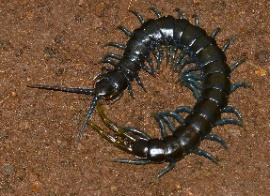 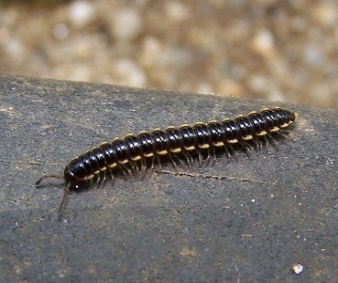 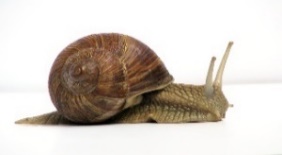 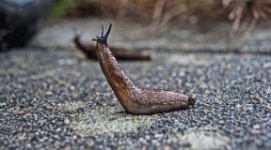 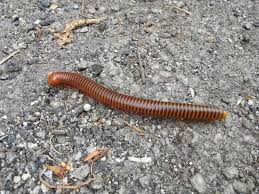 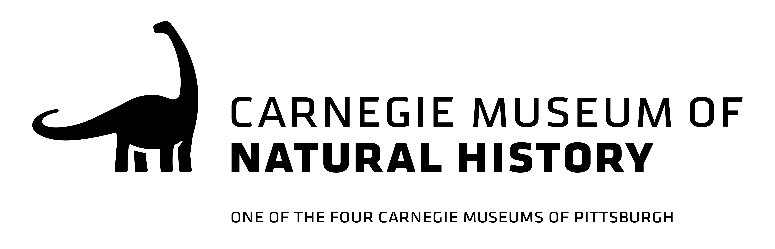 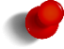 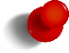 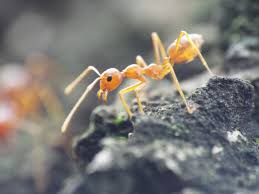 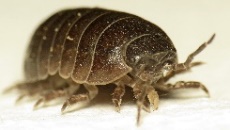 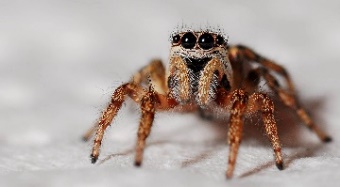 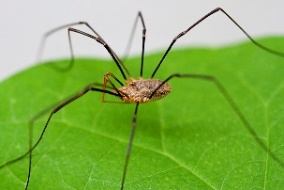 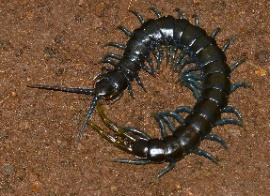 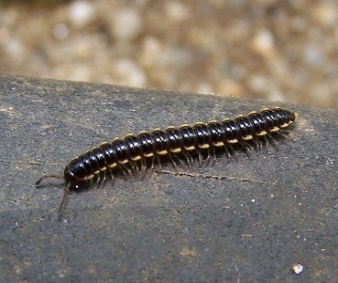 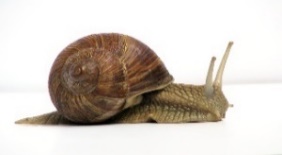 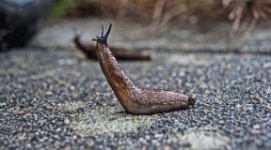 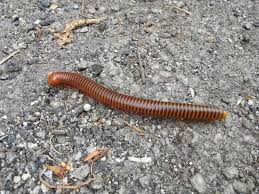 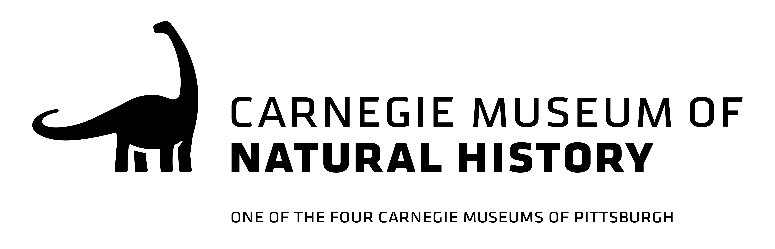 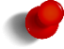 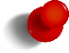 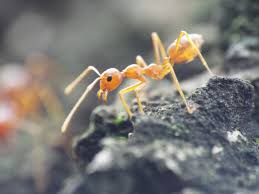 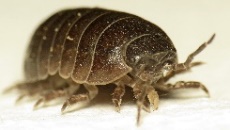 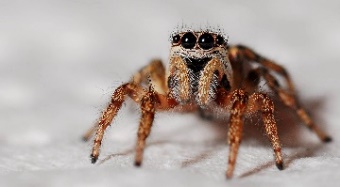 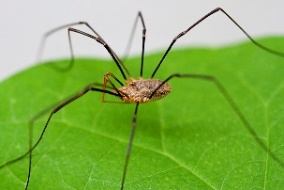 